ОРГАН ПО СЕРТИФИКАЦИИ 
АВТОНОМНОЙ НЕКОММЕРЧЕСКОЙ ОРГАНИЗАЦИИ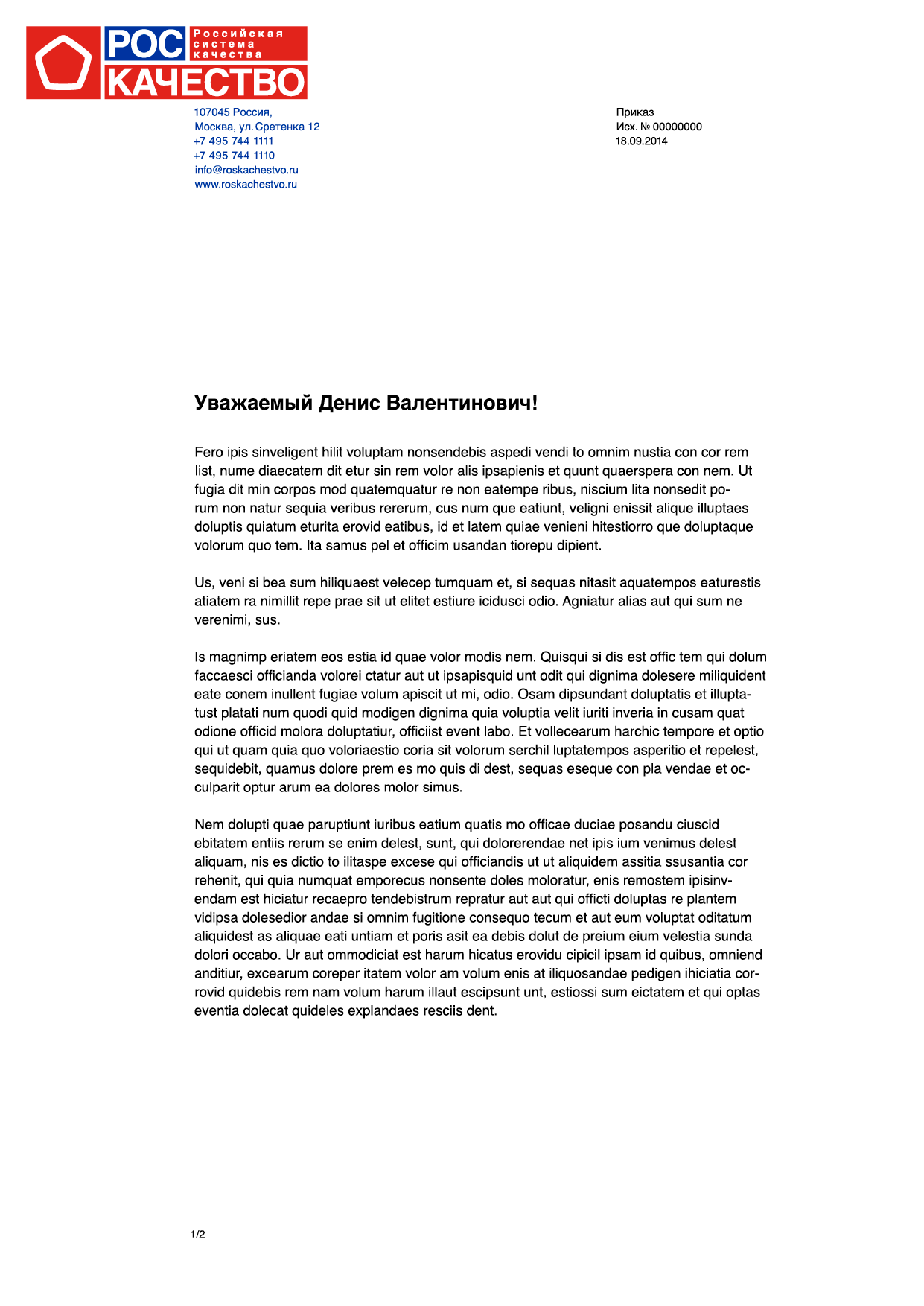 «РОССИЙСКАЯ СИСТЕМА КАЧЕСТВА»Аттестат аккредитации № RA.RU.11АБ45 выдан от 19.08.2016 г. 
Федеральной службой по аккредитации 119071, Россия, г. Москва, ул. Орджоникидзе., д. 12https://roskachestvo.gov.ru/Перечень документов для сертификации продукции на соответствие требованиям ГОСТ Р 70575-2022 «Продукция и продовольствие с улучшенными характеристиками ОВОЩИ ТЕПЛИЧНЫЕ. Общие технические требования и правила производства»№ппНаименованиеПримечание1Информация о происхождении семян2Информация о применении семян произведенных без  использования методов генной инженерии3Информация об используемых биологических средствах защиты, минеральных удобрениях4Информация о воде, используемой при выращивании овощных культур5Сведения о субстрате, применяемого для выращивания овощных культур (субстрат должен соответствовать требованиям  ГОСТ Р 53380, ГОСТ Р 533816Информация о параллельных методах выращивания тепличных овощей7Информация о методах внесения минеральных удобрений (в случае их применения)8Сведения о системе полива, есть ли система управления поливами и микроклиматом в теплицах9Опыление растений (естественное, искусственное)10Система защиты растений с использованием физических приемов для защиты и борьбы с вредителями (москитные сетки, ловушки, дезориентаторы)11Применяемые дезинфицирующие средства (дезинфицирующие средства могут применяться на основе перекиси водорода и органических кислот, а также веществ на основе хлора в концентрациях не более 5% по действующему веществу)12Информация об отходах  производства и потребления (сбор, накопление, утилизация, обезвреживание, транспортирования, хранение и захоронение)13Информация по обработке овощей ионизирующим излучением14Упаковка применяемая для упаковывания тепличных овощей15Маркировка продукции с улучшенными характеристиками